Зарегистрировано в Минюсте России 1 августа 2017 г. N 47625МИНИСТЕРСТВО ЭКОНОМИЧЕСКОГО РАЗВИТИЯ РОССИЙСКОЙ ФЕДЕРАЦИИФЕДЕРАЛЬНАЯ СЛУЖБА ГОСУДАРСТВЕННОЙ РЕГИСТРАЦИИ,КАДАСТРА И КАРТОГРАФИИПРИКАЗот 2 мая 2017 г. N П/0203ОБ УТВЕРЖДЕНИИ ФОРМ ДОКУМЕНТОВ,ИСПОЛЬЗУЕМЫХ ФЕДЕРАЛЬНОЙ СЛУЖБОЙ ГОСУДАРСТВЕННОЙРЕГИСТРАЦИИ, КАДАСТРА И КАРТОГРАФИИ В ПРОЦЕССЕЛИЦЕНЗИРОВАНИЯ ГЕОДЕЗИЧЕСКОЙ И КАРТОГРАФИЧЕСКОЙДЕЯТЕЛЬНОСТИ (ЗА ИСКЛЮЧЕНИЕМ УКАЗАННЫХ ВИДОВ ДЕЯТЕЛЬНОСТИ,ОСУЩЕСТВЛЯЕМЫХ ЛИЧНЫМ СОСТАВОМ ВООРУЖЕННЫХ СИЛ РОССИЙСКОЙФЕДЕРАЦИИ В ЦЕЛЯХ ОБЕСПЕЧЕНИЯ ОБОРОНЫ РОССИЙСКОЙ ФЕДЕРАЦИИ,А ТАКЖЕ ПРИ ОСУЩЕСТВЛЕНИИ ГРАДОСТРОИТЕЛЬНОЙ И КАДАСТРОВОЙДЕЯТЕЛЬНОСТИ, НЕДРОПОЛЬЗОВАНИЯ), В РЕЗУЛЬТАТЕ КОТОРОЙОСУЩЕСТВЛЯЮТСЯ СОЗДАНИЕ (ОБНОВЛЕНИЕ) ГОСУДАРСТВЕННЫХТОПОГРАФИЧЕСКИХ КАРТ ИЛИ ГОСУДАРСТВЕННЫХ ТОПОГРАФИЧЕСКИХПЛАНОВ, ГОСУДАРСТВЕННЫХ ГЕОДЕЗИЧЕСКИХ СЕТЕЙ,ГОСУДАРСТВЕННЫХ НИВЕЛИРНЫХ СЕТЕЙ И ГОСУДАРСТВЕННЫХГРАВИМЕТРИЧЕСКИХ СЕТЕЙ, ГЕОДЕЗИЧЕСКИХ СЕТЕЙ СПЕЦИАЛЬНОГОНАЗНАЧЕНИЯ, В ТОМ ЧИСЛЕ СЕТЕЙ ДИФФЕРЕНЦИАЛЬНЫХГЕОДЕЗИЧЕСКИХ СТАНЦИЙ, ОПРЕДЕЛЕНИЕ ПАРАМЕТРОВ ФИГУРЫЗЕМЛИ И ГРАВИТАЦИОННОГО ПОЛЯ В ЭТИХ ЦЕЛЯХ, УСТАНОВЛЕНИЕ,ИЗМЕНЕНИЕ И УТОЧНЕНИЕ ПРОХОЖДЕНИЯ ГОСУДАРСТВЕННОЙ ГРАНИЦЫРОССИЙСКОЙ ФЕДЕРАЦИИ, А ТАКЖЕ УСТАНОВЛЕНИЕ И ИЗМЕНЕНИЕГРАНИЦ МЕЖДУ СУБЪЕКТАМИ РОССИЙСКОЙ ФЕДЕРАЦИИ И ГРАНИЦМУНИЦИПАЛЬНЫХ ОБРАЗОВАНИЙВ соответствии с пунктом 3 части 2 статьи 5 Федерального закона от 4 мая 2011 г. N 99-ФЗ "О лицензировании отдельных видов деятельности" (Собрание законодательства Российской Федерации, 2011, N 19, ст. 2716; N 30, ст. 4590; N 43, ст. 5971; N 48, ст. 6728; 2012, N 26, ст. 3446; N 31, ст. 4322; 2013, N 9, ст. 874; N 27, ст. 3477; 2014, N 30, ст. 4256; N 42, ст. 5615; 2015, N 1, ст. 11, 72; N 27, ст. 3951; N 29, ст. 4339, 4342, 4389; 2016, N 1, ст. 50, 51) и постановлением Правительства Российской Федерации от 28 октября 2016 г. N 1099 "О лицензировании геодезической и картографической деятельности" (Собрание законодательства Российской Федерации, 2016, N 45, ст. 6264) приказываю:1. Утвердить формы документов, используемых в процессе лицензирования геодезической и картографической деятельности (за исключением указанных видов деятельности, осуществляемых личным составом Вооруженных Сил Российской Федерации в целях обеспечения обороны Российской Федерации, а также при осуществлении градостроительной и кадастровой деятельности, недропользования), в результате которой осуществляются создание (обновление) государственных топографических карт или государственных топографических планов, государственных геодезических сетей, государственных нивелирных сетей и государственных гравиметрических сетей, геодезических сетей специального назначения, в том числе сетей дифференциальных геодезических станций, определение параметров фигуры Земли и гравитационного поля в этих целях, установление, изменение и уточнение прохождения государственной границы Российской Федерации, а также установление и изменение границ между субъектами Российской Федерации и границ муниципальных образований, согласно приложениям N 1 - 19.2. Признать утратившими силу приказы Росреестра:от 8 июня 2012 г. N П/238 "Об утверждении форм документов, используемых Федеральной службой государственной регистрации, кадастра и картографии в процессе лицензирования геодезических и картографических работ федерального назначения, результаты которых имеют общегосударственное, межотраслевое значение (за исключением указанных видов деятельности, осуществляемых в ходе инженерных изысканий, выполняемых для подготовки проектной документации, строительства, реконструкции, капитального ремонта объектов капитального строительства)" (зарегистрирован в Минюсте России 20 июля 2012 г., регистрационный N 24964);от 16 ноября 2015 г. N П/591 "О внесении изменений в приложения N 1, 2, 6, 7, 15, 16 к приказу Росреестра от 8 июня 2012 г. N П/238 "Об утверждении форм документов, используемых Федеральной службой государственной регистрации, кадастра и картографии в процессе лицензирования геодезических и картографических работ федерального назначения, результаты которых имеют общегосударственное, межотраслевое значение (за исключением указанных видов деятельности, осуществляемых в ходе инженерных изысканий, выполняемых для подготовки проектной документации, строительства, реконструкции, капитального ремонта объектов капитального строительства)" (зарегистрирован в Минюсте России 25 декабря 2015 г., регистрационный N 40289).3. Контроль за исполнением настоящего приказа возложить на заместителя руководителя М.С. Смирнова.Заместитель Министраэкономического развитияРоссийской Федерации -руководитель РосреестраВ.В.АБРАМЧЕНКОПриложение N 1к приказу Федеральной службыгосударственной регистрации,кадастра и картографииот 2 мая 2017 г. N П/0203                           Руководителю ___________________________________                                         (указывается полное наименование                           ________________________________________________                                  территориального органа Росреестра)                    Заявление о предоставлении лицензии                          (для юридического лица)Прошу предоставить ________________________________________________________                        (указываются полное и (в случае, если имеется)___________________________________________________________________________       сокращенное наименование, в том числе фирменное наименование,             организационно-правовая форма юридического лица)лицензию на осуществление геодезической и картографической деятельности.Место нахождения __________________________________________________________                    (указывается адрес места нахождения, номер телефона,                         адрес электронной почты юридического лица)и места осуществления работ _______________________________________________                                (указываются адреса мест осуществления                                геодезических и картографических работ)Основной государственный регистрационный номер (ОГРН) _____________________Данные документа, подтверждающего факт внесения сведений о юридическом лицев Единый государственный реестр юридических лиц ___________________________                                                (указываются наименование,___________________________________________________________________________        серия и номер, дата выдачи документа, подтверждающего факт___________________________________________________________________________       внесения сведений о юридическом лице в Единый государственный       реестр юридических лиц, наименование и адрес места нахождения            органа, осуществившего государственную регистрацию                            юридического лица)Идентификационный номер налогоплательщика (ИНН) ___________________________Данные документа, подтверждающего факт постановки юридического лица на учетв налоговом органе ________________________________________________________                    (указываются наименование, серия и номер, дата выдачи___________________________________________________________________________      документа, наименование налогового органа, выдавшего документ)В  соответствии  с приложением к Положению о лицензировании геодезической икартографической   деятельности   (далее  -  Положение  о  лицензировании),утвержденному    постановлением    Правительства    Российской    Федерацииот 28.10.2016 N 1099, заявляются следующие геодезические и картографическиеработы:1. ________________________________________________________________________2. ________________________________________________________________________3. ________________________________________________________________________Реквизиты  документа(-ов), подтверждающего(-их) наличие у юридического лицапринадлежащих  ему  на  праве  собственности или на ином законном основаниизданий  и  (или)  помещений  для  осуществления  заявленных работ, права накоторые зарегистрированы в Едином государственном реестре недвижимости___________________________________________________________________________        (наименование, номер, дата документа и наименование органа                    (организации), выдавшего документ)Соответствующие документы, указанные в пункте 6 Положения о лицензировании,а также их опись на ____ листах в 2 экземплярах прилагаются.Информацию по вопросам лицензирования прошу направить в  электронной  формепо электронной почте: _____________________________________________________                             (указывается адрес электронной почты)                          (нужное подчеркнуть):Способ получения лицензии ----------------------в форме документа на бумажном носителе:в лицензирующем органе ____________________________________________________                                (указывается краткое наименование                                       лицензирующего органа)почтовым отправлением по адресу: __________________________________________                                   (указывается адрес места нахождения)в форме электронного документа по адресу: _________________________________                                                 (указывается адрес                                                 электронной почты)Достоверность и подлинность представленных документов подтверждаю________________________________________(наименование должности руководителя________________________________________ ___________ ______________________юридического лица - соискателя лицензии)  (подпись)   (инициалы и фамилия)                                                   М.П.                                              (при наличии)Приложениек заявлению о предоставлении лицензии(для юридического лица)                                   ОПИСЬ         представленных документов _______________________________                                         (полное наименование                                          юридического лица)для    предоставления    лицензии    на   осуществление   геодезической   икартографической деятельности______________________________________ _________ __________________________ (наименование должности руководителя  (подпись)    (инициалы и фамилия)______________________________________         юридического лица)          М.П.                                 (при наличии)"__" ____________ 20__ г.Отметка  лицензирующего   органа  о  наличии  и  дате  приема  заявления  идокументов:    Документы на ____ листах принял: ____________ ______________________                                       (подпись)   (инициалы и фамилия)"__" ___________ 20__ г.           М.П.                              (при наличии)Приложение N 2к приказу Федеральной службыгосударственной регистрации,кадастра и картографииот 2 мая 2017 г. N П/0203                           Руководителю ___________________________________                                         (указывается полное наименование                           ________________________________________________                                  территориального органа Росреестра)                    Заявление о предоставлении лицензии                   (для индивидуального предпринимателя)Прошу предоставить ________________________________________________________                     (указываются фамилия, имя и (если имеется) отчество___________________________________________________________________________            индивидуального предпринимателя, данные документа,                       удостоверяющего его личность)лицензию на осуществление геодезической и картографической деятельности.Место жительства __________________________________________________________                    (указываются адрес места жительства, номер телефона,                  адрес электронной почты индивидуального предпринимателя)и места осуществления работ _______________________________________________                                (указываются адреса мест осуществления                                геодезических и картографических работ)Основной государственный регистрационный номер (ОГРНИП) ___________________Данные документа, подтверждающего факт внесения сведений об  индивидуальномпредпринимателе   в   Единый   государственный    реестр     индивидуальныхпредпринимателей __________________________________________________________                   (указываются наименование, серия и номер, дата выдачи___________________________________________________________________________    документа, подтверждающего факт внесения сведений об индивидуальном___________________________________________________________________________      предпринимателе в Единый государственный реестр индивидуальных      предпринимателей, наименование и адрес места нахождения органа,                осуществившего государственную регистрацию                     индивидуального предпринимателя)Идентификационный номер налогоплательщика (ИНН) ___________________________Данные  документа,   подтверждающего   факт   постановки    индивидуальногопредпринимателя на учет в налоговом органе___________________________________________________________________________     (указываются наименование, серия и номер, дата выдачи документа,___________________________________________________________________________            наименование налогового органа, выдавшего документ)В соответствии с приложением к  Положению  о  лицензировании  геодезическойи  картографической  деятельности  (далее  -  Положение  о лицензировании),утвержденному    постановлением    Правительства    Российской    Федерацииот    28.10.2016    N   1099,   заявляются   следующие работы, составляющиегеодезическую и картографическую деятельность:1. ________________________________________________________________________2. ________________________________________________________________________3. ________________________________________________________________________Реквизиты  документа(-ов),  подтверждающего(-их)  наличие у индивидуальногопредпринимателя  принадлежащих  ему  на  праве  собственности  или  на иномзаконном  основании  зданий  и (или) помещений для осуществления заявленныхработ,  права  на которые зарегистрированы в Едином государственном реестренедвижимости___________________________________________________________________________        (наименование, номер, дата документа и наименование органа                    (организации), выдавшего документ)Соответствующие документы, указанные в пункте 6 Положения о лицензировании,а также их опись на ___ листах в 2 экземплярах прилагаются.Информацию по вопросам лицензирования прошу направить в  электронной  формепо электронной почте:___________________________________________________________________________                   (указывается адрес электронной почты)                           (нужное подчеркнуть):Способ получения лицензии -----------------------в форме документа на бумажном носителе:в лицензирующем органе ____________________________________________________                               (указывается краткое наименование                                    лицензирующего органа)почтовым отправлением по адресу: __________________________________________                                   (указывается адрес места нахождения)в форме электронного документа по адресу: _________________________________                                                (указывается адрес                                                 электронной почты)Достоверность и подлинность представленных документов подтверждаюИндивидуальный предприниматель      _____________  ________________________                                      (подпись)      (инициалы и фамилия)                                                М.П."__" _____________ 20__ г.                  (при наличии)исх. N ______________Приложениек заявлению о предоставлении лицензии(для индивидуального предпринимателя)                                   ОПИСЬпредставленных документов _________________________________________________                                 (фамилия и инициалы индивидуального                                           предпринимателя)для   предоставления   лицензии    на    осуществление   геодезической    икартографической деятельностиИндивидуальный предприниматель ___________ ______________________                                (подпись)   (инициалы и фамилия)"__" _________ 20__ г.       М.П.                        (при наличии)Отметка  лицензирующего   органа  о  наличии  и  дате  приема  заявления  идокументов:Документы на _____ листах принял: ___________ ______________________                                   (подпись)   (инициалы и фамилия)"__" ____________ 20__ г.             М.П.                                  (при наличии)Приложение N 3к приказу Федеральной службыгосударственной регистрации,кадастра и картографииот 2 мая 2017 г. N П/0203"  " _______ 20__ г.               Кому: __________________________________N _____                                   (указывается должность и Ф.И.О.                                           руководителя юридического лица                                         __________________________________                                             или Ф.И.О. индивидуального                                         __________________________________                                           предпринимателя, наименование                                         __________________________________                                              и адрес места нахождения                                           юридического лица, адрес места                                             жительства индивидуального                                                  предпринимателя)                                Уведомление        о необходимости устранения нарушений и (или) представления                          недостающих документов    В   соответствии   с   частью   8  статьи  13  Федерального  закона  "Олицензировании отдельных видов деятельности" ______________________________                                                  (указывается краткое                                               наименование лицензирующего                                                         органа)уведомляет, что заявление о предоставлении (переоформлении) лицензии от ______________________________________________________________________________    (указывается дата приема заявления)оформлено  с  нарушением  требований,  установленных  частью  1  статьи  13Федерального  закона  "О  лицензировании  отдельных   видов  деятельности",а именно: _________________________________________________________________                         (указываются конкретные нарушения)___________________________________________________________________________и   (или)   документы,    прилагаемые    к   заявлению   о   предоставлении(переоформлении)  лицензии  от ___________________________________________,                                   (указывается дата приема заявления)указанные  в  части  3  статьи  13 Федерального  закона  "О  лицензированииотдельных видов деятельности", представлены не в полном объеме, а именно: ____________________________________________________________________________                    (указываются конкретные документы)    В связи с чем ____________________________________________ уведомляет о                        (указывается краткое наименование                              лицензирующего органа)необходимости  устранения в тридцатидневный  срок  выявленных  нарушений  и(или) представления документов, которые отсутствуют._________________________________________(наименование должности уполномоченного_________________________________________ ___________ _____________________       лица лицензирующего органа)         (подпись)  (инициалы и фамилия)Приложение N 4к приказу Федеральной службыгосударственной регистрации,кадастра и картографииот 2 мая 2017 г. N П/0203"  " _______ 20__ г.               Кому: __________________________________     N _____                              (указывается должность и Ф.И.О.                                           руководителя юридического лица                                         __________________________________                                             или Ф.И.О. индивидуального                                         __________________________________                                           предпринимателя, наименование                                         __________________________________                                              и адрес места нахождения                                           юридического лица, адрес места                                             жительства индивидуального                                                  предпринимателя)                                Уведомление              о возврате заявления о предоставлении лицензии    В   соответствии   с   частью   9  статьи  13  Федерального  закона  "Олицензировании отдельных видов деятельности" ______________________________                                                  (указываются краткое                                               наименование лицензирующего                                                         органа)уведомляет,  что  заявление  о  предоставлении  (переоформлении)   лицензииот __________________________________________________________ и прилагаемые              (указывается дата приема заявления)к  нему  документы  представлены  с  нарушением  требований,  установленныхчастью  1  статьи  13 Федерального закона "О лицензировании отдельных видовдеятельности", ____________________________________________________________                            (указываются конкретные нарушения)__________________________________________________________________________,и   (или)   документы,   прилагаемые    к   заявлению   о    предоставлении(переоформлении) лицензии от _____________________________________________,                                 (указывается дата приема заявления)указанные  в  части 3  статьи  13  Федерального  закона  "О  лицензированииотдельных   видов   деятельности",  представлены   не   в   полном  объеме,а именно: ________________________________________________________________.                         (указываются конкретные документы)    В связи с чем ____________________________________ возвращает заявление                    (указывается краткое наименование                          лицензирующего органа)о   предоставлении  (переоформлении)  лицензии   и   прилагаемые   к   немудокументы.    Приложение: заявление и документы на _____ л._________________________________________(наименование должности уполномоченного_________________________________________ ___________ _____________________       лица лицензирующего органа)         (подпись)  (инициалы и фамилия)Приложение N 5к приказу Федеральной службыгосударственной регистрации,кадастра и картографииот 2 мая 2017 г. N П/0203"  " _______ 20__ г.               Кому: __________________________________     N _____                              (указываются должность и Ф.И.О.                                           руководителя юридического лица                                         __________________________________                                             или Ф.И.О. индивидуального                                         __________________________________                                           предпринимателя, наименование                                         __________________________________                                              и адрес места нахождения                                           юридического лица, адрес места                                             жительства индивидуального                                                  предпринимателя)                                Уведомление                    об отказе в предоставлении лицензии    Уведомляем, что приказом ___________________________ от "  " __ 20__ г.                                   (наименование                               лицензирующего органа)N __ принято решение об отказе в предоставлении ___________________________                                                    (указываются полное___________________________________________________________________________           и (в случае, если имеется) сокращенное наименование,___________________________________________________________________________           в том числе фирменное наименование, юридического лица           или фамилия, имя и (в случае, если имеется) отчество                     индивидуального предпринимателя)лицензии    на     осуществление     геодезической    и    картографическойдеятельности.Основания отказа:-----------------___________________________________________________________________________  (указываются основания отказа в соответствии с частями 6 и 7 статьи 14___________________________________________________________________________   Федерального закона "О лицензировании отдельных видов деятельности",___________________________________________________________________________    а также реквизиты акта проверки соискателя лицензии, в соответствии     с которым выявлена невозможность выполнения соискателем лицензии                         лицензионных требований)_________________________________________(наименование должности уполномоченного_________________________________________ ___________ _____________________       лица лицензирующего органа)         (подпись)  (инициалы и фамилия)Приложение N 6к приказу Федеральной службыгосударственной регистрации,кадастра и картографииот 2 мая 2017 г. N П/0203                           Руководителю ___________________________________                                         (указывается полное наименование                           ________________________________________________                                  территориального органа Росреестра)                    Заявление о переоформлении лицензии                          (для юридического лица)Прошу переоформить предоставленную ________________________________________                                              (указываются полное                                          и (в случае, если имеется)___________________________________________________________________________       сокращенное наименование, в том числе фирменное наименование,      и организационно-правовая форма лицензиата - юридического лица                         либо его правопреемника)лицензию __________________________________________________________________                        (указываются номер лицензии и ее дата)на осуществление __________________________________________________________                        (указывается лицензируемый вид деятельности)в связи с _________________________________________________________________          (указывается основание для переоформления лицензии в соответствии             со статьями 18 и 22 Федерального закона "О лицензировании                          отдельных видов деятельности")___________________________________________________________________________ (указываются новые: или наименование, или организационно-правовая форма,  или адрес места нахождения, или адреса мест осуществления деятельности,       или сведения о работах, которые лицензиат намерен выполнять)___________________________________________________________________________     (указываются: адреса, по которым прекращена деятельность, и дата,       с которой фактически она прекращена, или сведения о работах,               выполнение которых лицензиатом прекращается)Основной государственный регистрационный номер (ОГРН) _____________________Данные  документа, подтверждающего   факт   внесения   изменений  в  Единыйгосударственный реестр юридических лиц ____________________________________                                         (указываются наименование, серия___________________________________________________________________________ и номер, дата выдачи документа, наименование органа, выдавшего документ)Данные  документа, подтверждающего факт  внесения  сведений  о  юридическомлице в Единый государственный реестр юридических лиц ______________________                                                          (указываются___________________________________________________________________________наименование, серия и номер, дата выдачи документа, подтверждающего___________________________________________________________________________    факт внесения сведений о юридическом лице в Единый государственный        реестр юридических лиц, наименование органа, осуществившего              государственную регистрацию юридического лица,                         и адрес места нахождения)Идентификационный номер налогоплательщика (ИНН) ___________________________Данные  документа, подтверждающего факт  постановки  юридического  лица  научет в налоговом органе ___________________________________________________                              (указываются наименование, серия и номер,___________________________________________________________________________дата выдачи документа, наименование налогового органа, выдавшего документ)Реквизиты  документа(-ов),  подтверждающего(-их)   наличие  у  юридическоголица  принадлежащих  ему  на  праве  собственности  или  на  ином  законномосновании  зданий  и  (или)  помещений  для осуществления заявленных работ,права   на   которые  зарегистрированы  в  Едином  государственном  реестренедвижимости___________________________________________________________________________        (наименование, номер, дата документа и наименование органа                    (организации), выдавшего документ)Соответствующие  документы,  указанные  в  статье 18 Федерального закона "Олицензировании отдельных видов деятельности", а также их опись на __ листахв 2 экземплярах прилагаются.Информацию  по  вопросам  лицензирования   прошу  направить  в  электроннойформе по электронной почте:___________________________________________________________________________                   (указывается адрес электронной почты)                          (нужное подчеркнуть):Способ получения лицензии ---------------------в форме документа на бумажном носителе:в лицензирующем органе ____________________________________________________                                 (указывается краткое наименование                                      лицензирующего органа)почтовым отправлением по адресу: __________________________________________                                    (указывается адрес места нахождения)в форме электронного документа по адресу: _________________________________                                                 (указывается адрес                                                 электронной почты)Достоверность и подлинность представленных документов подтверждаю__________________________________________   (наименование должности руководителя__________________________________________ _________ ______________________юридического лица либо его правопреемника) (подпись)  (инициалы и фамилия)                                                    М.П.                                               (при наличии)Приложениек заявлению о переоформлениилицензии (для юридического лица)                                   ОПИСЬ        представленных документов _______________________________                                       (полное наименование                                        юридического лица)                        для переоформления лицензии_______________________________________ _________ _________________________ (наименование должности руководителя   (подпись)    (инициалы и фамилия)_______________________________________        юридического лица либо          его правопреемника)"__" __________ 20__ г.              М.П.                                (при наличии)Отметка  лицензирующего  органа  о  наличии   и   дате   приема   заявленияи документов:Документы на ____ листах принял: ___________ ________________________                                  (подпись)    (инициалы и фамилия)"__" __________ 20__ г.       М.П.                         (при наличии)Приложение N 7к приказу Федеральной службыгосударственной регистрации,кадастра и картографииот 2 мая 2017 г. N П/0203                           Руководителю ___________________________________                                         (указывается полное наименование                           ________________________________________________                                  территориального органа Росреестра)                                 Заявление                         о переоформлении лицензии                   (для индивидуального предпринимателя)Прошу переоформить предоставленную ________________________________________                                    (указываются фамилия, имя и (в случае,___________________________________________________________________________          если имеется) отчество индивидуального предпринимателя,              данные документа, удостоверяющего его личность)лицензию __________________________________________________________________                (указываются регистрационный номер лицензии и дата)на осуществление __________________________________________________________                        (указывается лицензируемый вид деятельности)в связи с _________________________________________________________________          (указывается основание для переоформления лицензии в соответствии              со статьями 18 и 22 Федерального закона "О лицензировании                           отдельных видов деятельности")___________________________________________________________________________     (указываются новые: или имя, или фамилия, или отчество (в случае,       если имеется) индивидуального предпринимателя, или реквизиты    документа, удостоверяющего его личность, или место его жительства,       или место осуществления деятельности, или сведения о работах,                   которые лицензиат намерен выполнять)___________________________________________________________________________     (указываются: адреса, по которым прекращена деятельность, и дата,       с которой фактически она прекращена, или сведения о работах,               выполнение которых лицензиатом прекращается)Основной государственный регистрационный номер (ОГРНИП) ___________________Данные   документа,   подтверждающего  факт  внесения  изменений  в  Единыйгосударственный реестр индивидуальных предпринимателей ____________________                                                           (указываются___________________________________________________________________________            наименование, серия и номер, дата выдачи документа,                 наименование органа, выдавшего документ)Идентификационный номер налогоплательщика (ИНН) ___________________________Данные   документа,    подтверждающего   факт   постановки  индивидуальногопредпринимателя на учет в налоговом органе ________________________________                                              (указываются наименование,___________________________________________________________________________            серия и номер, дата выдачи документа, наименование                  налогового органа, выдавшего документ)Реквизиты  документа(-ов),  подтверждающего(-их)  наличие у индивидуальногопредпринимателя  принадлежащих  ему  на  праве  собственности  или  на иномзаконном  основании  зданий  и (или) помещений для осуществления заявленныхработ,  права  на которые зарегистрированы в Едином государственном реестренедвижимости___________________________________________________________________________        (наименование, номер, дата документа и наименование органа                    (организации), выдавшего документ)Соответствующие  документы,  указанные  в  статье 18 Федерального закона "Олицензировании отдельных видов деятельности", а также их опись на __ листахв 2 экземплярах прилагаются.Информацию по вопросам лицензирования прошу направить в  электронной  формепо электронной почте:___________________________________________________________________________                   (указывается адрес электронной почты)                          (нужное подчеркнуть)Способ получения лицензии --------------------:в форме документа на бумажном носителе:в лицензирующем органе ____________________________________________________                                (указывается краткое наименование                                      лицензирующего органа)почтовым отправлением по адресу: __________________________________________                                    (указывается адрес места нахождения)в форме электронного документа по адресу: _________________________________                                                 (указывается адрес                                                 электронной почты)Достоверность и подлинность представленных документов подтверждаюИндивидуальный предприниматель   _____________  ___________________________                                   (подпись)        (инициалы и фамилия)                                             М.П."__" ___________ 20__ г.                (при наличии)исх. N ____________________тел. ______________________Приложениек заявлению о переоформлении лицензии(для индивидуального предпринимателя)                                   ОПИСЬ        представленных документов _________________________________                                          (фамилия и инициалы                                   индивидуального предпринимателя)                        для переоформления лицензии                              Индивидуальный             _______________  предприниматель _____________________________                (подпись)                          (инициалы и фамилия)"__" _______ 20__ г.                М.П.                                    (при наличии)Отметка    лицензирующего   органа  о  наличии  и  дате   приема  заявленияи документов:Документы на _____ листах принял: ___________  ________________________                                   (подпись)     (инициалы и фамилия)"__" ___________ 20__ г.              М.П.                                  (при наличии)Приложение N 8к приказу Федеральной службыгосударственной регистрации,кадастра и картографииот 2 мая 2017 г. N П/0203"  " _______ 20__ г.               Кому: __________________________________     N _____                              (указываются должность и Ф.И.О.                                           руководителя юридического лица                                         __________________________________                                             или Ф.И.О. индивидуального                                         __________________________________                                           предпринимателя, наименование                                         __________________________________                                              и адрес места нахождения                                           юридического лица, адрес места                                             жительства индивидуального                                                  предпринимателя)                                Уведомление                    об отказе в переоформлении лицензииУведомляем, что приказом _____________________________ от "  " ____ 20__ г.                                 (наименование                             лицензирующего органа)N _____ принято решение об отказе _________________________________________                                       (указываются полное и (в случае,___________________________________________________________________________      если имеется) сокращенное наименование, в том числе фирменное,___________________________________________________________________________  юридического лица или его правопреемника либо фамилия, имя и (в случае,          если имеется) отчество индивидуального предпринимателя)в переоформлении лицензии на осуществление _______________________________.                                             (наименование лицензируемого                                                  вида деятельности)Основания отказа:-----------------___________________________________________________________________________     (указываются основания отказа в соответствии с частью 7 статьи 14___________________________________________________________________________        и частью 19 статьи 18 Федерального закона "О лицензировании                      отдельных видов деятельности")_________________________________________(наименование должности уполномоченного_________________________________________ ___________ _____________________       лица лицензирующего органа)         (подпись)  (инициалы и фамилия)                                                    М.П.Приложение N 9к приказу Федеральной службыгосударственной регистрации,кадастра и картографииот 2 мая 2017 г. N П/0203"  " _______ 20__ г.               Кому: __________________________________N _____                                   (указывается должность и Ф.И.О.                                           руководителя юридического лица                                         __________________________________                                             или Ф.И.О. индивидуального                                         __________________________________                                           предпринимателя, наименование                                         __________________________________                                              и адрес места нахождения                                           юридического лица, адрес места                                             жительства индивидуального                                                  предпринимателя)                                Уведомление                    о приостановлении действия лицензииУведомляем, что на основании решения ______________________________________                                           (указываются наименование                                                 и адрес суда)и приказа ____________________________________________ от "  " ____ 20__ г.              (наименование лицензирующего органа)N ___ действие лицензии ___________________________________________________                            (указывается регистрационный номер и дата)на осуществление _________________________________________________________,                       (указывается лицензируемый вид деятельности)предоставленной ___________________________________________________________                      (указываются полное и (в случае, если имеется)___________________________________________________________________________       сокращенное наименование, в том числе фирменное наименование,__________________________________________________________________________,      юридического лица либо фамилия, имя и (в случае, если имеется)                 отчество индивидуального предпринимателя)приостановлено на срок:-  исполнения  вновь  выданного предписания об устранении грубого нарушениялицензионных требований (на основании части 2 статьи 20 Федерального закона"О  лицензировании  отдельных  видов  деятельности");-  административного  приостановления  деятельности лицензиата, указанный врешении  суда  (на  основании  части  3  статьи  20  Федерального закона "Олицензировании отдельных видов деятельности")._________________________________________(наименование должности уполномоченного_________________________________________ ___________ _____________________       лица лицензирующего органа)         (подпись)  (инициалы и фамилия)Приложение N 10к приказу Федеральной службыгосударственной регистрации,кадастра и картографииот 2 мая 2017 г. N П/0203"  " _______ 20__ г.               Кому: __________________________________  N _____                                 (указываются должность и Ф.И.О.                                           руководителя юридического лица                                         __________________________________                                             или Ф.И.О. индивидуального                                         __________________________________                                           предпринимателя, наименование                                         __________________________________                                              и адрес места нахождения                                           юридического лица, адрес места                                             жительства индивидуального                                                  предпринимателя)                                Уведомление                     о возобновлении действия лицензииУведомляем,  что  в  связи  с  истечением  срока исполнения вновь выданногопредписания/подписанием акта проверки, устанавливающего   факт   досрочногоисполнения вновь выданного предписания/истечением срока   административногоприостановления   деятельности   лицензиата   по   решению   суда/досрочнымпрекращением     исполнения     административного    наказания    в    видеадминистративного  приостановления  деятельности лицензиата по решению суда(нужное подчеркнуть)------------------- и на основании приказа ________________________________                                                    (наименование                                                 лицензирующего органа)от "  " __________ 20__ г. N ___ с ________________________________________                                       (указывается дата возобновления                                              действия лицензии)возобновлено действие лицензии ____________________________________________                                (указывается регистрационный номер и дата)на осуществление _________________________________________________________,                      (наименование лицензируемого вида деятельности)предоставленной ___________________________________________________________                      (указываются полное и (в случае, если имеется)___________________________________________________________________________       сокращенное наименование, в том числе фирменное наименование,___________________________________________________________________________      юридического лица либо фамилия, имя и (в случае, если имеется)                 отчество индивидуального предпринимателя)_________________________________________(наименование должности уполномоченного_________________________________________ ___________ _____________________       лица лицензирующего органа)         (подпись)  (инициалы и фамилия)Приложение N 11к приказу Федеральной службыгосударственной регистрации,кадастра и картографииот 2 мая 2017 г. N П/0203                           Руководителю ___________________________________                                         (указывается полное наименование                           ________________________________________________                                  территориального органа Росреестра)                                 Заявление              о прекращении лицензируемого вида деятельностиВ связи с прекращением с ______осуществления _____________________________,                         (дата)                (указывается наименование                                                   лицензируемого вида                                                     деятельности)на  который(е)  была(и)   предоставлена(ы)  лицензия(и),  прошу  прекратитьдействие лицензии(й) _____________________________________________________.                          (указываются номер(а) лицензии(й) и ее (их)                                        дата выдачи)_________________________________________  (наименование должности руководителя_________________________________________ ___________ _____________________            юридического лица)             (подпись)  (инициалы и фамилия)                                                    М.П.                                                (при наличии)Индивидуальный предприниматель            ___________ _____________________                                           (подпись)  (инициалы и фамилия)"  " _____________ 20__ г.                          М.П.исх. N ___________                              (при наличии)Приложение N 12к приказу Федеральной службыгосударственной регистрации,кадастра и картографииот 2 мая 2017 г. N П/0203"  " _______ 20__ г.               Кому: __________________________________     N _____                              (указываются должность и Ф.И.О.                                           руководителя юридического лица                                         __________________________________                                             или Ф.И.О. индивидуального                                         __________________________________                                           предпринимателя, наименование                                         __________________________________                                              и адрес места нахождения                                           юридического лица, адрес места                                             жительства индивидуального                                                  предпринимателя)                                Уведомление                      о прекращении действия лицензииУведомляем,  что в связи с получением заявления лицензиата о прекращении имлицензируемого   вида   деятельности/сведений   о     дате    внесения    всоответствующий   единый   государственный   реестр  записи  о  прекращенииюридическим лицом деятельности (о прекращении физическим лицом деятельностив  качестве  индивидуального  предпринимателя)/выписки из   вступившего   в                                                      (нужное подчеркнуть)законную силу решения суда об аннулировании лицензии ----------------------и в соответствии с приказом _______________________________________________                                 (наименование лицензирующего органа)от "  " _____ 20__ г. N ___ принято решение о прекращении действия лицензии___________________________________________________________________________            (указываются номер(а) лицензии(й) и ее (их) дата(ы)на осуществление ____________________________________, предоставленной(ных)                      (указывается лицензируемый                           вид деятельности)___________________________________________________________________________        (указываются полное и (в случае, если имеется) сокращенное    наименование, в том числе фирменное наименование, юридического лица         либо фамилия либо имя и (в случае, если имеется) отчество                     индивидуального предпринимателя)_________________________________________(наименование должности уполномоченного_________________________________________ ___________ _____________________       лица лицензирующего органа)         (подпись)  (инициалы и фамилия)Приложение N 13к приказу Федеральной службыгосударственной регистрации,кадастра и картографииот 2 мая 2017 г. N П/0203                           Руководителю ___________________________________                                         (указывается полное наименование                           ________________________________________________                                  территориального органа Росреестра)                                 Заявление             о выдаче из реестра лицензий выписки о лицензиатеПрошу выдать из реестра лицензий выписку о лицензиате _____________________                                                       (указываются полное___________________________________________________________________________     и (в случае, если имеется) сокращенное наименование, в том числе___________________________________________________________________________     фирменное наименование, адрес места нахождения юридического лица;       указываются фамилия, имя и (в случае, если имеется) отчество,          адрес места жительства индивидуального предпринимателя)_________________________________________  (наименование должности руководителя_________________________________________ ___________ _____________________            юридического лица)             (подпись)  (инициалы и фамилия)                                                    М.П.                                                (при наличии)Индивидуальный предприниматель            ___________ _____________________                                           (подпись)  (инициалы и фамилия)"  " _____________ 20__ г.                          М.П.исх. N ___________                              (при наличии)____________________________ ___________ __________________________________  (Ф.И.О. физического лица)   (подпись)   номер телефона, адрес электронной                                                почты (если имеется)"  " ____________ 20__ г.Приложение N 14к приказу Федеральной службыгосударственной регистрации,кадастра и картографииот 2 мая 2017 г. N П/0203                        Выписка из реестра лицензийВыписка   из    реестра   лицензий   на    осуществление   геодезической  икартографической деятельности по состоянию на __________                                                (дата)Лицензирующий орган: ______________________________________________________                            (наименование и адрес места нахождения,                                     Ф.И.О. руководителя)              Регистрационный номер лицензии: _______________Номер бланка лицензии: ______, номер бланка приложения к лицензии: ________Номер и дата приказа лицензирующего органа о предоставлении лицензии:Состояние лицензии ________________________________________________________                     (действует бессрочно, приостановлена, аннулирована,                                 прекратила свое действие)                           Сведения о лицензиатеЗаявленные работы, выполняемые лицензиатом при осуществлении___________________________________: ______________________________________    (наименование лицензируемого            (указывается конкретный         вида деятельности)                      перечень работ)                 Сведения об изменениях состояния лицензииПримечание:_________________________________________(наименование должности уполномоченного_________________________________________ ___________ _____________________       лица лицензирующего органа)         (подпись)  (инициалы и фамилия)                                                    М.П.                                                (при наличии)Приложение N 15к приказу Федеральной службыгосударственной регистрации,кадастра и картографииот 2 мая 2017 г. N П/0203                           Руководителю ___________________________________                                         (указывается полное наименование                           ________________________________________________                                  территориального органа Росреестра)                                 Заявление        о предоставлении дубликата лицензии (для юридического лица)Прошу предоставить ________________________________________________________                         (указываются полное и (в случае, если имеется)___________________________________________________________________________       сокращенное наименование, в том числе фирменное наименование,           организационно-правовая форма, адрес места нахождения                      юридического лица - лицензиата)дубликат лицензии _________________________________________________________                      (указываются номер(а) лицензии(й) и ее (их) дата)Информацию по вопросам лицензирования прошу направить в  электронной  формепо электронной почте: _____________________________________________________                              (указывается адрес электронной почты)                                     (нужное подчеркнуть)Способ получения дубликата лицензии ----------------------:в форме документа на бумажном носителе:в лицензирующем органе ____________________________________________________                                (указывается краткое наименование                                     лицензирующего органа)почтовым отправлением по адресу: __________________________________________                                    (указывается адрес места нахождения)в форме электронного документа по адресу: _________________________________                                                (указывается адрес                                                электронной почты)                                              (предоставляется в случае его    Приложение:  испорченный  бланк  лицензии -----------------------------порчи)------_________________________________________  (наименование должности руководителя_________________________________________ ___________ _____________________      юридического лица - лицензиата)      (подпись)  (инициалы и фамилия)                                                    М.П.                                                (при наличии)Приложение N 16к приказу Федеральной службыгосударственной регистрации,кадастра и картографииот 2 мая 2017 г. N П/0203                           Руководителю ___________________________________                                         (указывается полное наименование                           ________________________________________________                                  территориального органа Росреестра)                                 Заявление                    о предоставлении дубликата лицензии                   (для индивидуального предпринимателя)Прошу предоставить ________________________________________________________                     (указываются фамилия, имя и (в случае, если имеется)___________________________________________________________________________     отчество, адрес места жительства индивидуального предпринимателя)дубликат лицензии _________________________________________________________                      (указываются номер(а) лицензии(й) и ее (их) дата)Информацию по вопросам лицензирования прошу направить в  электронной  формепо электронной почте: _____________________________________________________                             (указывается адрес электронной почты)                                     нужное подчеркнутьСпособ получения дубликата лицензии (------------------):в форме документа на бумажном носителе:в лицензирующем органе ____________________________________________________                                (указывается краткое наименование                                     лицензирующего органа)почтовым отправлением по адресу: __________________________________________                                    (указывается адрес места нахождения)в форме электронного документа по адресу: _________________________________                                                 (указывается адрес                                                 электронной почты)                                        предоставляется в случае его порчиПриложение: испорченный бланк лицензии (----------------------------------)Индивидуальный предприниматель ____________     ___________________________                                (подпись)           (инициалы и фамилия)                                  М.П."__" _________ 20__ г.       (при наличии)исх. N _______тел. _________Приложение N 17к приказу Федеральной службыгосударственной регистрации,кадастра и картографииот 2 мая 2017 г. N П/0203                           Руководителю ___________________________________                                         (указывается полное наименование                           ________________________________________________                                  территориального органа Росреестра)                                 Заявление                      о предоставлении копии лицензии                          (для юридического лица)Прошу предоставить ________________________________________________________                       (указываются полное и (в случае, если имеется)___________________________________________________________________________       сокращенное наименование, в том числе фирменное наименование,           организационно-правовая форма, адрес места нахождения                      юридического лица - лицензиата)заверенную(ые) копию(и) лицензии __________________________________________                                     (указываются номер(а) лицензии(й)                                               и ее (их) дата)Информацию  по  вопросам  лицензирования   прошу  направить  в  электроннойформе по электронной почте: _______________________________________________                                 (указывается адрес электронной почты)                                 нужное подчеркнутьСпособ получения копии лицензии (------------------):в форме документа на бумажном носителе:в лицензирующем органе ____________________________________________________                                (указывается краткое наименование                                      лицензирующего органа)почтовым отправлением по адресу: __________________________________________                                    (указывается адрес места нахождения)в форме электронного документа по адресу: _________________________________                                                 (указывается адрес                                                 электронной почты)_________________________________________  (наименование должности руководителя_________________________________________ ___________ _____________________      юридического лица - лицензиата)      (подпись)  (инициалы и фамилия)                                                    М.П.                                                (при наличии)Приложение N 18к приказу Федеральной службыгосударственной регистрации,кадастра и картографииот 2 мая 2017 г. N П/0203                           Руководителю ___________________________________                                         (указывается полное наименование                           ________________________________________________                                  территориального органа Росреестра)                                 Заявление                      о предоставлении копии лицензии                   (для индивидуального предпринимателя)Прошу предоставить ________________________________________________________                     (указываются фамилия, имя и (в случае, если имеется)___________________________________________________________________________     отчество, адрес места жительства индивидуального предпринимателя)заверенную(ые) копию(и) лицензии __________________________________________                                      (указываются номер(а) лицензии(й)                                               и ее (их) дата)Информацию  по  вопросам  лицензирования   прошу  направить  в  электроннойформе по электронной почте: _______________________________________________                               (указывается адрес электронной почты)                                 нужное подчеркнутьСпособ получения копии лицензии (------------------):в форме документа на бумажном носителе:в лицензирующем органе ____________________________________________________                                (указывается краткое наименование                                      лицензирующего органа)почтовым отправлением по адресу: __________________________________________                                    (указывается адрес места нахождения)в форме электронного документа по адресу: _________________________________                                                 (указывается адрес                                                 электронной почты)Индивидуальный предприниматель  ___________       _________________________                                 (подпись)           (инициалы и фамилия)                                             М.П.                                         (при наличии)"  " ___________ 20__ г.исх. N _________тел. ___________Приложение N 19к приказу Федеральной службыгосударственной регистрации,кадастра и картографииот 2 мая 2017 г. N П/0203"__" _______ 20__ г.               Кому: __________________________________     N _____                              (указываются должность и Ф.И.О.                                           руководителя юридического лица                                         __________________________________                                             или Ф.И.О. индивидуального                                                   предпринимателя)                                         __________________________________                                             (адрес места нахождения                                           юридического лица, адрес места                                             жительства индивидуального                                                  предпринимателя)                  ПРЕДПИСАНИЕ N ____ от "__" ____ 20__ г.        об устранении выявленных нарушений лицензионных требованийПо результатам проверки  соблюдения  лицензионных  требований,  проведеннойв период с _______ по _____ 20__ г. на основании приказа (распоряжения) ______________________________________________________________________________                     (название лицензирующего органа)от "__" _________ 20__ г. N ___, выявлены следующие нарушения  лицензионныхтребований,   предусмотренных   пунктом   4   Положения   о  лицензированиигеодезической и картографической деятельности, утвержденного постановлениемПравительства Российской Федерации от 28.10.2016 N 1099:___________________________________________________________________________                    (указываются конкретные нарушения)С целью устранения выявленных нарушений ПРЕДПИСЫВАЮ:___________________________________________________________________________  (указываются полное и (в случае, если имеется) сокращенное, в том числе___________________________________________________________________________ фирменное, наименование юридического лица либо фамилия, имя и (в случае,          если имеется) отчество индивидуального предпринимателя)устранить указанные нарушения в срок не позднее _____ дней с даты получениянастоящего предписания._______________________________________(наименование должности уполномоченного_______________________________________  ___________  _____________________      лица лицензирующего органа)         (подпись)    (инициалы и фамилия)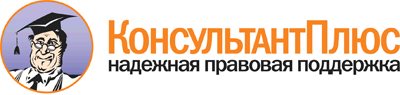  Приказ Росреестра от 02.05.2017 N П/0203
"Об утверждении форм документов, используемых Федеральной службой государственной регистрации, кадастра и картографии в процессе лицензирования геодезической и картографической деятельности (за исключением указанных видов деятельности, осуществляемых личным составом Вооруженных Сил Российской Федерации в целях обеспечения обороны Российской Федерации, а также при осуществлении градостроительной и кадастровой деятельности, недропользования), в результате которой осуществляются создание (обновление) государственных топографических карт или государственных топографических планов, государственных геодезических сетей, государственных нивелирных сетей и государственных гравиметрических сетей, геодезических сетей специального назначения, в том числе сетей дифференциальных геодезических станций, определение параметров фигуры Земли и гравитационного поля в этих целях, установление, изменение и уточнение прохождения государственной границы Российской Федерации, а также установление и изменение границ между субъектами Российской Федерации и границ муниципальных образований"
(Зарегистрировано в Минюсте России 01.08.2017 N 47625) Документ предоставлен КонсультантПлюс

www.consultant.ru 

Дата сохранения: 07.08.2017 
 N п/пНаименование документовКоличество листовОтметка лицензирующего органа о наличии документа1.Копии:документов (дипломов) о высшем или среднем профессиональном образовании (с приложениями к ним) по специальностям или направлениям подготовки, указанным в приложении к Положению о лицензировании, работников юридического лица, заверенные соответствующим подразделением юридического лица;приказов о зачислении работников юридического лица в штат юридического лица, заверенные соответствующим подразделением юридического лица;трудовых книжек или выписок из них, подтверждающих стаж работы по специальностям или направлениям подготовки, указанным в приложении к Положению о лицензировании, работников юридического лица, заверенные соответствующим подразделением юридического лица2.Копии документов, подтверждающих наличие у юридического лица принадлежащих ему на праве собственности или на ином законном основании зданий и (или) помещений для осуществления заявленных работ, права на которые не зарегистрированы в Едином государственном реестре недвижимости3.Копии документов, свидетельствующих о наличии у юридического лица принадлежащих ему на праве собственности или на ином законном основании геодезических и (или) картографических технических средств и оборудования, с приложением:свидетельств (сертификатов) об их поверке (калибровке);копий документов на используемые в этих технических средствах и оборудовании программные средства4.Копии документов об организации юридическим лицом системы производственного контроля за соблюдением требований к выполнению геодезических и картографических работ и их результатамИтого:N п/пНаименование документовКоличество листовОтметка лицензирующего органа о наличии документа1.Копия документа (диплома) о высшем или среднем профессиональном образовании (с приложением к нему) по специальностям или направлениям подготовки, указанным в приложении к Положению о лицензировании, а также копия трудовой книжки, подтверждающей стаж работы индивидуального предпринимателя по специальностям или направлениям подготовки, указанным в приложении к Положению о лицензировании2.Копии документов, подтверждающих наличие у индивидуального предпринимателя принадлежащих ему на праве собственности или на ином законном основании зданий и (или) помещений, необходимых для выполнения заявленных работ, права на которые не зарегистрированы в Едином государственном реестре недвижимости3.Копии документов, свидетельствующих о наличии у индивидуального предпринимателя принадлежащих ему на праве собственности или на ином законном основании геодезических и (или) картографических технических средств и оборудования, необходимых для проведения заявленных работ, с приложением:свидетельств (сертификатов) об их поверке (калибровке);копий документов на используемые в этих технических средствах и оборудовании программные средства4.Копии документов об организации системы производственного контроля за соблюдением требований к выполнению геодезических и картографических работ и их результатамИтого:N п/пНаименование документовКоличество листовОтметка лицензирующего органа о наличии документа1.Оригинал действующей лицензии на бумажном носителе или лицензия в форме электронного документа, подписанного электронной подписью2.Копии:документов (дипломов) о высшем или среднем профессиональном образовании (с приложениями к ним) по специальностям или направлениям подготовки, указанным в приложении к Положению о лицензировании, работников юридического лица, заверенные соответствующим подразделением юридического лица;приказов о зачислении работников юридического лица в штат юридического лица, заверенные соответствующим подразделением юридического лица;трудовых книжек или выписокиз них, подтверждающих стаж работыпо специальностям или направлениямподготовки, указанным в приложениик Положению о лицензировании,работников юридического лица,заверенные соответствующимподразделением юридического     (при намерении лицензиаталица -------------------------выполнять новые работы)-----------------------3.Копии документов, подтверждающихналичие у юридического лицапринадлежащих ему на правесобственности или на ином законномосновании зданий и (или) помещенийдля осуществления заявленных работ,права на которые не зарегистрированыв Едином государственном реестре             (при намерении лицензиатанедвижимости -------------------------выполнять работы по новому адресу)----------------------------------4.Копии документов, свидетельствующих о наличии у юридического лица принадлежащих ему на праве собственности или на ином законном основании геодезических и (или) картографических технических средств и оборудования, с приложением:свидетельств (сертификатов) об их поверке (калибровке);копий документов на используемыев этих технических средствахи оборудовании программные         (при намерениисредства --------------лицензиата выполнять новые работы)----------------------------------5.Копии документов об организацииюридическим лицом системыпроизводственного контроляза соблюдением требованийк выполнению заявленныхгеодезических и картографическихработ и их результатам(при намерении лицензиата-------------------------выполнять новые работы)-----------------------Итого:N п/пНаименование документовКоличество листовОтметка лицензирующего органа о наличии документа1.Оригинал действующей лицензии на бумажном носителе или лицензия в форме электронного документа, подписанного электронной подписью2.Копия документа (диплома) о высшемили среднем профессиональномобразовании (с приложением к нему)по специальностям или направлениямподготовки, указанным в приложениик Положению о лицензировании,а также копия трудовой книжки,подтверждающей стаж работыиндивидуального предпринимателяпо специальностям или направлениямподготовки, указанным в приложениик Положению о лицензировании(при намерении лицензиата выполнять-----------------------------------новые работы)-------------3.Копии документов, подтверждающихналичие у индивидуальногопредпринимателя принадлежащих емуна праве собственности или на иномзаконном основании зданий и (или)помещений, необходимых для выполнениязаявленных работ, права на которыене зарегистрированы в Единомгосударственном реестре недвижимости(при намерении лицензиата выполнять-----------------------------------работы по новому адресу)------------------------4.Копии документов, свидетельствующих о наличии у индивидуального предпринимателя принадлежащих ему на праве собственности или на ином законном основании геодезических и (или) картографических технических средств и оборудования, необходимых для проведения заявленных работ, с приложением:свидетельств (сертификатов) об их поверке (калибровке);копий документов на используемыев этих технических средствахи оборудовании программные         (при намерениисредства --------------лицензиата выполнять новые работы)----------------------------------5.Копии документов об организациисистемы  производственного контроляза соблюдением требованийк выполнению геодезическихи картографических работ                 (при намерениии их результатам --------------лицензиата выполнять новые работы)----------------------------------Итого:Организационно-правовая форма, полное и (в случае, если имеется) сокращенное наименование, в том числе фирменное наименование юридического лица, либо фамилия, имя и (в случае, если имеется) отчество индивидуального предпринимателяОГРН - для юридического лица ОГРНИП - для индивидуального предпринимателя, ИНН юридического лица либо индивидуального предпринимателяАдрес места нахождения юридического лица (не указывается в случае, если лицензиатом является индивидуальный предприниматель)Адреса мест осуществления лицензируемого вида деятельности1234Состояние лицензии (действует, приостановлена, возобновлена, аннулирована, прекратила свое действие)Основание (указывается в случае приостановления, возобновления, аннулирования и прекращения действия лицензии)Наименование судебного органа (для судебных решений)Номер и дата решения, номер и дата исх. документаДата вступления решения в действие1234